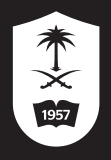 معايير تقييم الواجب الثالثالتصميم التعليمي (مرحلة التطوير والتنفيذ والتقويم)عنوان الدرس:      ...............................................                             الدرجة النهائية: أسماء أفراد المجموعة: ............................................          ...........................................          ...........................................ملاحظة: الرجاء مراعاة ما يلي: - استخدمي خط 14 Traditional Arabic ومسافة 1.15 بين السطور- راعي التنظيم العام والتدقيق اللغويالمعيارمتمكنة1متطورة0.5مبتدئةصفرملاحظاتصممت خطة شاملة للمقررتتميز خطة المقرر بحسن العرض صممت خطة شاملة لأحد المحاضراتتتميز خطة المحاضرة بحسن العرضتعكس خطة المحاضرة التفكير الشخصي للطالبة صممت أحد أدوات تقويم مفردات المقررتتميز أداة التقويم بحسن العرض تقيس أداة التقويم الأهداف المرجوة منها أداة التقويم واضحة وتحتوي على الإرشادات الكافيةتحتوي أداة التقويم على معايير التقييم تصف مرحلة التنفيذ الخاصة بالمقررمرحلة التنفيذ واضحة بكافة إجراءاتهاتصف مرحلة تقويم تصميم المقرر تصف تقويم التدريستفسر بطريقه مقنعة أساليب التقويم المعتمدة للتصميم